Private Hire Terms and Conditions   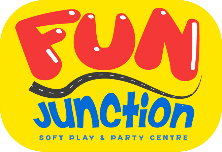 Thank you for booking your Private Hire at Fun JunctionPlease check the details of your booking below are correct and read through all the terms and conditions: Private Party Day/Date……………………………………………………………………………………………. (Max 60 Children + Adults       Private Hire Start Time: ………………….................Finish Time…………….…………………………… You are welcome to arrive 15 min before your party start time to bring your cake in.Food will be served 30 mins after your party start time.We provide all your; Unlimited squash, Plastic cups, Plastic plates, Napkins, and we will clean everything away.  But please feel free to bring in your own plates, cups, balloons and tablecloths and the staff will happily lay them out for you. IT DOES LOOK VERY NICE!!!We can also provide a selection of adult platters for your guests. Please order at the time of booking.You have privately hired Fun Junction for a duration of 2 hours you are welcome to arrive 15 minutes before your party start time, but please be aware customers may still be leaving the play centre.  Important:  You are not permitted to bring in ANY own food or drink, all soft drinks and hot drinks must be purchased from Fun Junction.  The Fun Junction kitchen will be open for all food service and for all guests to purchase drinks and confectionary from us. Sparklers, Exploding and Large Flame Candles are not permitted in Fun Junction due to the high sensitivity of the fire alarms.  We cannot allow any party decorations to be stuck to any of the walls or windows with sticky tape (please provide your own Blu tac). Please feel free to bring balloons and tablecloths to place on the party tables. However, confetti filled items and confetti are discouraged. Due to Health and Safety regulations customers are NOT permitted to enter the servery, kitchen or use the kitchen equipment.  Fun Junction capacity is a maximum of 60 children plus adults. (Please note guidelines for covid rules are changing constantly and we may need to adapt accordingly) We will be clearing empty plates away during the evening. During your private hire, the team will be on hand to assist you but will not be responsible for initiating the cake ceremony. Your private hire end time will be at the time stated above. It will be the responsibility of the customer to ensure all guests exit the premises within 15 minutes of your party end time. Failure to do so will result in a £25 charge for every 15 minutes after, to cover staffing costs.  -You must provide a minimum of one adult /guardian per five children attending the party. Socks must be worn by all users of the play frames (including adults).- It is recommended that children are dressed in comfortable clothing appropriate for active play and it is strongly advised that long sleeves and trousers are always worn. -Fun Junction reserve the right to substitute any food items on the party menu with a suitable alternative and without prior notification. The contents of party bags may vary and cannot be guaranteed in advance.  **(Tips awarded to staff are kept entirely by them) **  Fun Junction reserves the right to remove any adult or child if they are rude, aggressive verbally or physically, or continually refuse to comply with requests or instructions from staff. At the end of the party, please ensure children are with an adult when exiting the building. Your co-operation is vital to ensure children leave safely.  -All money including party deposits and final balances are NON-REFUNDABLE.- If you can no longer have your party, we can move it to another available date, if adequate notice is given, but we CANNOT REFUND any money or substitute non-attendees with free entrance passes. We can provide you with invitations free of charge, but you will need to collect them from the FUN JUNCTION.Do not hesitate to contact us for any further information. 01992628422Fun Junction Fairley House, Andrews Lane, Cheshunt, Hertfordshire, EN7 6LB 01992 628422Your final balance is due 5/7 days before the actual party date, A member of Fun Junction will call you to confirm your final party details and pay final balance. This must be paid at this time.Your final balance is due 5/7 days before the actual party date, A member of Fun Junction will call you to confirm your final party details and pay final balance. This must be paid at this time.Final balances CAN NOT be paid on the day of the party).ADULT PARTY FOODPrice20 Mini Pastry Selection (butter croissants, pain au chocolate & Pain aux raisins)£15.0016 Slices Cheese & Tomato Pizza £10.5016 Slices Pepperoni Pizza £14.5025 Chicken Fillets£1512 Sausage Rolls£10.75Deluxe Sandwich Platter (32 Triangles) Egg Mayo, Tuna Mayo Cucumber, Cheese & Cues, Ham & Toms£14.95Sharing Fries Feeds 5 Adults£6.95Tortilla’s Crisps£3.50Large Cakes available on requestOn requestBiscuits£3.50MEDITERRANEAN SELECTION MINIMUM 2 WEEKS NOTICE PLEASE20 Small Bulgur Kofte/ Koubes (Lamb) £4030 Mixed Platter, 10 Halloumi Muffins, 10 Olive Muffins, 10 Pilavuna Muffins£5020 Hellim/Halloumi Muffins£3520 Zeytin/Olive Muffins£3520 Pilavuna/Flaouna  Muffins£3530 Hellim Sigara Borek/ Halloumi Pastry Rolls£35